Prot. N.  0006105   IV.1					               Amantea, 30 Ottobre 2023.Alle classi terze ,quarte e quinte.Ai Tutor D.M. 63/2023.Agli Esercenti la Responsabilità genitoriale degli alunni coinvolti.Al DSGA.Al sito web.Oggetto: Attività D.M. n. 63 del 5 aprile 2023 “Attività di orientamento, di inclusione e di contrasto della dispersione scolastica, ivi comprese quelle volte a definire percorsi personalizzati per gli studenti, nonché di quelle svolte in attuazione del Piano nazionale di ripresa e resilienza, ai sensi dell’art. 1, comma 561, della Legge 29 dicembre 2022, n. 197” rivolto a tutte le classi terze, quarte e quinte – “Un impegno per un futuro di disarmo” Incontro dibattito con Valeria Sartori, Esperta di Diritto Internazionale già Consigliera Politica del Direttore Generale OPAC: Premio Nobel per la Pace 2013 -  IIS Polo Scolastico Amantea - 6 Novembre 2023 dalle h. 10,00.In riferimento a quanto in oggetto si porta a conoscenza che il giorno 6 Novembre 2023, si svolgerà dalle h 10,00, l’incontro con la Dott.ssa Valeria Sartori, Premio Nobel 2013 per la pace, presso la sala conferenze, per un dibattito dal titolo “Un impegno per un futuro di disarmo”, come da prospetto seguente.Gli studenti delle classi interessate, si recheranno nelle aule individuate alle h. 9,30, ed a conclusione delle attività, faranno rientro alle proprie abitazioni. Gli stessi, ad eccezione delle classi allocate nella sala conferenza, seguiranno il convegno a distanza tramite applicazione  Meet , con codice riunione sartori.I docenti tutor, effettueranno la vigilanza alle attività, ed avranno cura di rilevare le presenze degli studenti ad essi affidati.I docenti in orario delle classi coinvolte nell’attività, rimarranno a disposizione per eventuali sostituzioni.Eventuali altri docenti, necessari per le operazioni di vigilanza, verranno individuati dallo Staff di presidenza e tempestivamente informati.Si invitano altresì, i docenti del gruppo inclusione delle classi interessate, a rendersi disponibili per la vigilanza alle attività.Con la presente, si precisa che verranno effettuate delle riprese video e dei fermo immagini, per i quali si intende che i partecipanti diano la liberatoria.Gli studenti partecipanti all’evento saranno considerati assenti alle lezioni, ma successivamente indicati presenti alle attività di orientamento.Gli studenti coinvolti nell’incontro non effettueranno la pausa ricreativa.Gli studenti delle classi non coinvolte nell’incontro (prime e seconde) effettueranno la pausa ricreativa nelle proprie classi. Per la giornata del 6 Novembre è interdetto l’uso della palestra e dell’erogatore di acqua.La classe 1^ F dovrà spostarsi nell’aula n. 66 (classe 4^D -  I piano - lato monte).La classe 2^D dovrà spostarsi nell’aula n. 19 (classe 5^M – Piano terra – lato mare).Considerata l’importanza ed il valore formativo dell’iniziativa che rientra nella progettazione del DM n. 63 del 5 aprile 2023, si confida sulla preziosa collaborazione di tutte le componenti coinvolte, con particolare riferimento alla puntualità con la quale gli studenti debbono recarsi nei locali individuati.Il prof. Bornino, i rappresentanti di Istituto e della Consulta provinciale seguiranno l’evento in sala conferenza, in presenza.Certa della consueta collaborazione, si inviano distinti saluti.Si allega locandina dell’evento.Segue il prospetto con l’allocazione delle classi nelle aule e/o laboratori individuati. La  Dirigente Scolastica, Prof.ssa  Angela De Carlo                   (Firma autografa sostituita a mezzo stampa ai sensi dell’art. 3 comma 2 D.lgs n° 9/93)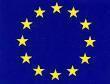 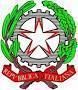 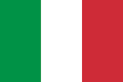 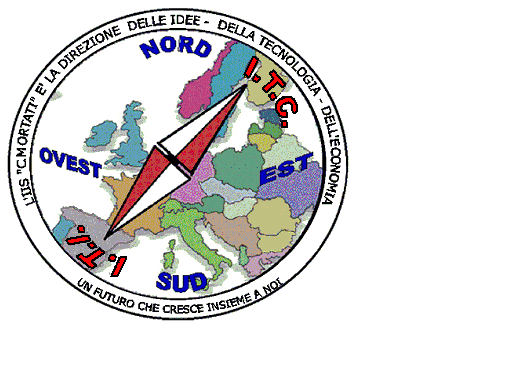 MIUR USR CALABRIADistretto Scolastico n. 17 di Amantea (CS)ISTITUTO   DI  ISTRUZIONE  SUPERIORELicei : Scientifico – Scienze Umane – Scienze ApplicateIstituto Professionale: OdontotecnicoIstituto Tecnico: Chimica, M. e.B.  – Amm.Fin.Marketing – Meccanico– NauticoVia S.Antonio – Loc. S.Procopio - 87032  AMANTEA (CS)🕿 Centralino  0982/ 41969 – Sito:www.iispoloamantea.edu.it E-mail: CSIS014008@istruzione.itPosta. Cert.: CSIS014008@pec.istruzione.itCodice Fiscale 86002100781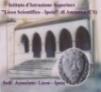 TUTORCLASSITOT.ALLOCAZIONE AULAPOSTERARO IDA4^Ac (21)4^M (18)39SALA CONFERENZE (EX SALA ROSSA)TOT. N. 77BASILE ELISA4A	(20)4B	(18)38SALA CONFERENZE (EX SALA ROSSA)TOT. N. 77CORDOANO SARA4^At	(17)4^Bt	(20)4^O	(12)49AULA LAB. MOTIVAZIONALE – PNRR – ADIACENTE SALA ROSSA – PIANO TERRATOT. N. 49POSTERARO LEA4^F (21)4^D (26)47AULA N. 49 PIANO TERRA LATO MONTETOT. N. 47CAFFORIO MARIA5^At (14) 5^Bt (23)37AULA N. 48 PIANO TERRA LATO MONTETOT. N. 37DE GRAZIA FRANCO5^M (20)5^N (10)30LAB. INFORMATICA 1 – SIG. GUIDO – PIANO TERRATOT. N. 30COSTANTINO GIOVANNI5^Ac (13)13NELLA PROPRIA AULA N. 35FERACA LILIANA5^O (10)10NELLA PROPRIA AULA PROVVISORIA N. 14 (PIANO -1)MARRAPODI MARIA5^A (17)17NELLA PROPRIA AULA N. 48PITITTO MARIA CRISTINA5^F (24)24NELLA PROPRIA AULA N. 73SORRENTINO GREGORIO5^D (17)17NELLA PROPRIA AULA N. 34TONNARA ELVIRA3^At (15)3^Bt (16)31Lab . INFORMATICA N.3 PIANO SEMINTERRATO -1; SIG. RAMUNDO TOT. N. 31IANNI ADAMO 3A   (21)3D   (10)3F    (18)49EX AULA DOCENTI – LAB. PNRR – ADIACENTE VICE-PRESIDENZATOT. N. 49SELLARO PASQUALINO3^Ac	(10)3^M	(17)3^L	(17)44LAB. INFORMATICA 2 - CINO ANTONIO – PIANO SECONDO LATO MONTETOT. N. 44